ÚSTŘEDNÍ KONTROLNÍ A ZKUŠEBNÍ ÚSTAV ZEMĚDĚLSKÝ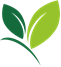                Sídlo ústavu: Hroznová 63/2, 603 00 Brno               SEKCE ZEMĚDĚLSKÝCH VSTUPŮ               ODBOR PŘÍPRAVKŮ NA OCHRANU ROSTLIN               Korespondenční adresa: Zemědělská 1a, 613 00 BRNOVytvořil/telefon:  Ing. Jana Ondráčková / 545 110 470E-mail: jana.ondrackova@ukzuz.czDatum: 2. 5. 2023PŘEHLED POVOLENÍ za období: 1. 4. 2023 – 30. 4. 2023NOVÉ POVOLENÉ PŘÍPRAVKY NA OCHRANU ROSTLINBetron 500 SC (+ další obchodní jméno Bitt 500 SC)držitel rozhodnutí o povolení: INNVIGO Sp. z o.o., Al. Jerozolimskie 178, 02-486 Warszawa, Polskoevidenční číslo: 6041-0účinná látka: ethofumesát 500 g/lplatnost povolení končí dne: 31. 10. 2032Rozsah povoleného použití:AT - ochranná lhůta je dána odstupem mezi termínem poslední aplikace a sklizní.Spektrum účinnosti/aplikace:Aplikace 2x 1 l/haPlevele citlivé – ptačinec prostřední, svízel přítula, laskavec ohnutýPlevele méně citlivé – penízek rolníAplikace 3x 0,6 l/haPlevele citlivé – ptačinec prostřední, svízel přítula, laskavec ohnutýSrážky do 4 hodin po aplikaci mohou snížit účinnost přípravku.Aplikujte při teplotě vzduchu 12-20oC, měřené na úrovni půdy.Neaplikujte při silném slunečním záření.Neaplikujte v období očekávaných mrazíků.Porost musí být při aplikaci suchý.Neaplikujte na půdách písčitých, hlinitopísčitých, rašelinných.Neaplikujte na půdách přesušených a hrudkovitých.Následné a náhradní plodiny:Pěstování následných plodin je po provedení orby do hloubky min. 15 cm bez omezení.Jako náhradní plodiny lze po 30 dnech od aplikace a po provedení orby do hloubky min. 20 cm pěstovat pouze řepu. Ozimé obilniny lze pěstovat po 5 měsících od aplikace a ostatní plodiny po 3 měsících od aplikace.V případě zrušení porostu cukrové řepy se doporučuje založení následného porostu kořenové a cibulové zeleniny minimálně 50 dní a listové a košťálové zeleniny a bylinek minimálně 30 dní po poslední aplikaci za účelem zamezení rizika překročení stanovených hodnot EU MLR v produktech těchto plodin při sklizni.Přípravek nesmí zasáhnout okolní porosty ani oseté pozemky nebo pozemky určené k setí.Čištění aplikačního zařízeníIhned po ukončení postřiku postřikové zařízení min. 2x důkladně propláchněte čistou vodou.Trysky a sítka musejí být čištěny odděleně.Nedostatečné vypláchnutí postřikového zařízení může způsobit poškození následně ošetřovaných rostlin.Tabulka ochranných vzdáleností stanovených s ohledem na ochranu necílových organismůEledura (+ další obchodní jméno Compola)držitel rozhodnutí o povolení: GLOBACHEM nv., Lichtenberglaan 2019, Brustem Industriepark, B-3800 Sint-Truiden, Belgieevidenční číslo: 5946-0účinná látka: halauxifen-methyl  1,33 g/l                      prosulfokarb  667 g/l                      diflufenikan  14 g/lplatnost povolení končí dne: 31. 10. 2024Rozsah povoleného použití:AT - ochranná lhůta je dána odstupem mezi termínem aplikace a sklizní.Spektrum účinnostiPlevele citlivé – chundelka metlice, lipnice roční, svízel přítula, chrpa modrá, mák vlčí, violka rolní, ptačinec prostřední, heřmánkovec nevonný, rozrazil perský, kakost dlanitosečný, heřmánek pravý, penízek rolní, pomněnka rolní, úhorník mnohodílný, zemědým lékařskýPředpokladem účinnosti přípravku je dostatečná půdní vlhkost.Herbicidní film vzniklý po správné aplikaci přípravku nesmí být porušen zpracováním půdy anebo prudkými srážkami bezprostředně po postřiku.Po aplikaci přípravku nelze vyloučit přechodnou fytotoxicitu, zejména v podobě vybělení, která však nemá vliv na výnos.Pokud po aplikaci přípravku následují srážky, nelze vyloučit, zejména na lehkých půdách, splavení přípravku do kořenové zóny rostlin a následné poškození ošetřovaného porostu.Na písčitých půdách, obzvláště s obsahem humusu pod 1 %, nelze vyloučit poškození ošetřovaného porostu přípravkem.Následné plodiny:Po sklizni je pěstování následných plodin bez omezení, avšak 12 měsíců po aplikaci nelze vysévat bob. Kultivace půdy snižuje riziko poškození následných plodin.Náhradní plodiny:V případě předčasného zrušení porostu lze po orbě nebo kultivaci půdy do hloubky alespoň 20 cm vysévat obilniny, hrách, kukuřici nebo slunečnici.Přípravek nesmí zasáhnout okolní porosty ani oseté pozemky nebo pozemky určené k setí.Čištění zařízení pro aplikaci přípravků:1) Po vyprázdnění nádrže vypláchněte nádrž, ramena a trysky čistou vodou (čtvrtinou objemu nádrže postřikovače), po dobu alespoň 10 minut.2) Zbytek oplachové vody vypustit a celé zařízení znovu propláchnout čistou vodou (čtvrtinou objemu nádrže postřikovače), s přídavkem čisticího prostředku, případně s přídavkem sody (3% roztokem). V případě použití čisticích prostředků postupovat dle návodu k jejich použití.3) Opakujte postup podle bodu 2) ještě 2x.4) Trysky a sítka musejí být čištěny odděleně před zahájením a po ukončení proplachování.Tabulka ochranných vzdáleností stanovených s ohledem na ochranu necílových organismůZa účelem ochrany vodních organismů je vyloučeno použití přípravku na pozemcích svažujících se (svažitost ≥ 3°) k povrchovým vodám. Přípravek lze na těchto pozemcích aplikovat pouze při použití vegetačního pásu o šířce nejméně 20 m.Mightydržitel rozhodnutí o povolení: Sharda Cropchem Limited, Prime Business Park, Dashrathlal Joshi Road, Vile Parle (West), 400056 Mumbai, Indieevidenční číslo: 5904-0účinná látka: mesotrion 100 g/lplatnost povolení končí dne: 31.5.2033Rozsah povoleného použitíAT – ochranná lhůta je dána odstupem mezi termínem poslední aplikace a sklizní.Spektrum účinnosti  Plevele citlivé: laskavec ohnutý, kokoška pastuší tobolka, merlík bílý, hluchavka nachová, rdesno červivec, lilek černý, ptačinec prostřední, penízek rolní, violka rolníPlevele méně citlivé: rosička krvavá, ježatka kuří noha, lipnice roční, béry, heřmánkovec nevonný, opletka obecnáAplikace by měla být prováděna v raných růstových fázích plevelů.Nepříznivé podmínky v době ošetření mohou způsobit prosvětlení listů kukuřice. To však za normálních okolností rychle zmizí a negativně neovlivní výnos.Nedoporučuje se použití v inzucht-liniích.Nedoporučuje se použití v kukuřici cukrové a pukancové.Následné plodiny:V případě, že došlo k předčasné zaorávce kukuřice, lze jako náhradní plodinu použít opět kukuřici. Ke stejnému účelu lze využít také jílky.V rámci normálního osevního postupu je pěstování následných plodin možné za dodržení následujících podmínek:V případě obilnin a travních porostů je pěstování možné po mělkém zpracování půdy. Před výsevem řepky olejky jarní a slunečnice se musí pozemek zorat.Jsou-li následnou plodinou luskoviny, může dojít za nepříznivých podmínek (půda s nízkou biologickou aktivitou, nízkým pH, špatnou půdní strukturou, při dlouhodobě trvajícím zimním a letním suchu a stresových podmínkách) k mírnému prosvětlení listů zrnového hrachu nebo bobu. Ojediněle bylo také pozorováno zbrzdění růstu a prořídnutí porostu.V následujícím roce po aplikaci nelze pěstovat řepu nebo zeleniny (včetně dýně).Přípravek nesmí zasáhnout okolní porosty, ani oseté pozemky, nebo pozemky určené k setí!Čištění aplikačního zařízení pro aplikaci přípravku: Ihned po skončení postřiku důkladně vyčistěte aplikační zařízení. Úplně vyprázdněte postřikovač a naplňte nádrž čistou vodou min. 10 % objemu nádrže.  Vypláchněte nádrž a propláchněte ramena, hadice a trysky. Úplně vyprázdněte postřikovač a opakujte postup ještě dvakrát.Nedostatečné vypláchnutí aplikačního zařízení může způsobit poškození následně ošetřovaných rostlin.Tabulka ochranných vzdáleností stanovených s ohledem na ochranu necílových organismůZa účelem ochrany vodních organismů je vyloučeno použití přípravku na pozemcích svažujících se (svažitost ≥ 3°) k povrchovým vodám. Přípravek lze na těchto pozemcích aplikovat pouze při použití vegetačního pásu o šířce nejméně 10 m.NOVÉ POVOLENÉ POMOCNÉ PROSTŘEDKY NA OCHRANU ROSTLIN Přírodní prostředek na smutnicedržitel rozhodnutí o povolení: AGRO CS a.s., č.p. 265, 552 03 Říkovevidenční číslo: 1863-0Cúčinná látka: olej esenciální z Litsea cubeba    265,1 g/lplatnost povolení končí dne: 3.4.2033Rozsah povoleného použití:(-) – ochrannou lhůtu není nutné stanovitUpřesnění použití:Při výskytu smutnic použijte aplikační kapalinu optimálně 3x v týdenním intervalu (půda by neměla být přemokřená ani vyschlá).Vyhněte se aplikaci na listy rostlin. V této době příliš nezalévejte; pokud je to nutné zalévejte výhradně do misky.Před ošetřením rostlin ověřte citlivost na menším počtu rostlin nebo na menší ploše.ROZŠÍŘENÍ POUŽITÍ NEBO ZMĚNA V POUŽITÍ PŘÍPRAVKUBeloukha (+ další obchodní jméno Kalina, Katamisa)držitel rozhodnutí o povolení: Certis Belchim B.V., Stadsplateau 16, 3521 AZ Utrecht, PO Box 607, 3500 AP Utrecht, Nizozemskoevidenční číslo: 5568-3účinná látka: kyselina pelargonová	680 g/lplatnost povolení končí dne: 31.8.2023Rozsah povoleného použití:AT – ochranná lhůta je dána odstupem mezi termínem poslední aplikace a sklizní.Různé plodiny zahrnují:brambory, hrách, řepka olejná, slunečnice, hořčice, ječmen, kukuřice, oves, žito, pšenice, tritikale, řepa, jetel, mák, sója, sladké brambory, mrkev, celer, topinambur, petržel kořenová, červená řepa, ředkev, tuřín, česnek, cibule, šalotka, lilek, rajče, paprika, cuketa, okurka, meloun, dýně, brokolice, květák, růžičková kapusta, zelí, kapusta, kapusta kadeřavá, čekanka, řeřicha, polníček, špenát, bazalka, kmín, kerblík, pažitka, koriandr, kopr, yzop, libeček, máta, majoránka, oregano, petržel, rozmarýn, šalvěj, estragon, tymián a ostatní bylinky, čočka, bob, fazol, fazol na lusky, chřest, fenykl, artyčok, pór, rebarbora, sléz, ženšen, chmel, anýz, kmín, ředkvička, sladká kukuřice, rajčata, mangold, konopí, pohanka, proso, čirok, chmel, mandloň, kaštanovník, líska, ořešák, kdouloň, mišpule, réva vinná, jahodník, borůvka, lupina, len, sezam, vilín prostředníCitlivé plevele: jitrocel, křídlatka, pampeliška, ptačinec, rozrazily, pryskyřník plazivý, proso seté, bršlice kozí noha, přeslička rolní, starček obecný, pcháč rolní, laskavec, merlík bílý, kokoška pastuší tobolka, heřmánek, bažanka roční, lilek černý, svlačec rolní (rané stádium), hluchavky, řeřišnice srstnatáMéně citlivé plevele: bér zelený, jílek vytrvalý, kakosty, lipnice ročníUpřesnění intervalu mezi aplikacemi:Při postřiku proti plevelům v révě je interval mezi aplikacemi 14-28 dnů.Při postřiku proti hubení výmladků v révě je interval mezi aplikacemi 15-21 dnů.Aplikujte nejlépe ráno na suché listy při minimálních teplotách 15 °C.Používejte na plevele do stádia max. 6 listů (nejvýše 8 cm výšky) nebo o průměru listové růžice 4 cm.Přípravek nesmí zasáhnout, kromě výmladků, jiné zelené části ošetřovaných plodin.Při meziřádkové aplikaci aplikujte jen v meziřádku.Používejte ochranné štíty na trysky, aby nedošlo ke kontaktu aplikační kapaliny s plodinou.Při preemergentní aplikaci nesmí plodina klíčit, jinak by mohlo dojít k jejímu poškození.Pěstování následných plodin je bez omezení.Ihned po skončení postřiku přípravkem důkladně vyčistěte aplikační zařízení. Úplně vyprázdněte postřikovač a vypláchněte nádrž, ramena a trysky dvakrát až třikrát čistou vodou (minimálně 10 % objemu postřikovače) dokud není odstraněna pěna a veškeré stopy přípravku. Oplachovou kapalinu vystříkejte na ošetřenou plochu.Nedostatečné vypláchnutí aplikačního zařízení může způsobit poškození následně ošetřovaných rostlin.Tabulka ochranných vzdáleností stanovených s ohledem na ochranu necílových organismů4. ROZŠÍŘENÍ POUŽITÍ NEBO ZMĚNA V POUŽITÍ POMOCNÉHO PROSTŘEDKURock Effect NEWdržitel rozhodnutí o povolení: AGRO CS a.s., č.p. 265, 552 03 Říkovevidenční číslo: 1859-1Cúčinná látka: olej z Pongamia pinnata    496,9 g/lplatnost povolení končí dne: 18.6.2031Rozsah povoleného použití:(–) – ochrannou lhůtu není nutné stanovitNižší koncentrace aplikační kapaliny v rámci uvedeného rozmezí jsou vhodné pro mladší rostliny, vyšší koncentrace pro starší rostliny a při vyšším napadení rostlin škodlivými organismy. Pomocný prostředek se nedoporučuje používat na velmi mladé rostliny.Před ošetřením okrasných rostlin ověřte citlivost na menším počtu rostlin nebo na menší ploše. Pokud snižujeme dávku aplikační kapaliny v rámci doporučovaného rozmezí, snižujeme úměrně dávku pomocného prostředku na jednotku ošetřené plochy tak, aby byla zachována koncentrace.5. ROZŠÍŘENÉ POUŽITÍ POVOLENÉHO PŘÍPRAVKU NEBO ZMĚNA V ROZŠÍŘENÉM POUŽITÍ PŘÍPRAVKU tzv. „minority“ (= menšinová použití) nařízení Ústředního kontrolního a zkušebního ústavu zemědělského      (nařízení vydané pro referenční přípravek platí ve stejném rozsahu i pro všechna jeho   další obchodní jména)Banjo 500 SCevidenční číslo: 5768-0účinná látka: fluazinam 500 g/lplatnost povolení končí dne: 28.2.2025Rozsah povoleného použití:OL (ochranná lhůta) je dána počtem dnů, které je nutné dodržet mezi termínem poslední aplikace a sklizní nebo nakládáním s ošetřenými rostlinami.Tabulka ochranných vzdáleností stanovených s ohledem na ochranu necílových organismůPři aplikaci přípravku do cibule, šalotky:Za účelem ochrany vodních organismů neaplikujte na svažitých pozemcích (≥ 3° svažitosti), jejichž okraje jsou vzdáleny od povrchových vod < 12 m.Při aplikaci přípravku do okrasných rostlin 50-150 cm:Za účelem ochrany vodních organismů neaplikujte na svažitých pozemcích (≥ 3° svažitosti), jejichž okraje jsou vzdáleny od povrchových vod < 25 m.Při aplikaci přípravku do okrasných rostlin and 150 cm:Za účelem ochrany vodních organismů neaplikujte na svažitých pozemcích (≥ 3° svažitosti), jejichž okraje jsou vzdáleny od povrchových vod < 45 m.Beneviaevidenční číslo: 5286-0účinná látka: cyantraniliprol 100 g/lplatnost povolení končí dne: 14.9.2027Rozsah povoleného použití přípravku:OL (ochranná lhůta) je dána počtem dnů, které je nutné dodržet mezi termínem poslední aplikace a sklizní.Tabulka ochranných vzdáleností stanovených s ohledem na ochranu necílových organismůPro aplikaci do ředkve, tuřínu, ředkvičky, celeru a kedlubnu:S ohledem na ochranu vodních organismů je vyloučeno použití přípravku na pozemcích svažujících se k povrchovým vodám. Přípravek lze na těchto pozemcích aplikovat při použití vegetačního pásu o šířce nejméně 10 m.Serifelevidenční číslo: 5897-0účinná látka: Bacillus amyloliquefaciens kmen MBI 600    8,8 % hm.platnost povolení končí dne: 16.9.2027Rozsah povoleného použití:AT – ochranná lhůta je dána odstupem mezi termínem aplikace a sklizní.OL (ochranná lhůta) je dána počtem dnů, které je nutné dodržet mezi termínem poslední aplikace a sklizníTabulka ochranných vzdáleností stanovených s ohledem na ochranu necílových organismů6. POVOLENÍ PŘÍPRAVKU PRO ŘEŠENÍ MIMOŘÁDNÝCH STAVŮ V OCHRANĚ ROSTLIN Actara 25 WGúčinná látka: thiamethoxam 250 g/kgplatnost povolení: od 20.4.2023 do 16.7.2023Rozsah použití přípravku:AT – ochranná lhůta je dána odstupem mezi termínem aplikace a sklizní.Tabulka ochranných vzdáleností stanovených s ohledem na ochranu necílových organismůCarial Flexúčinná látka: cymoxanil          180 g/kg                      mandipropamid 250 g/kgplatnost povolení: od 1.5.2023 do 15.7.2023Rozsah použití přípravku:OL (ochranná lhůta) je dána počtem dnů, které je nutné dodržet mezi termínem poslední aplikace a sklizní. Tabulka ochranných vzdáleností stanovených s ohledem na ochranu necílových organismůZa účelem ochrany vodních organismů neaplikujte na svažitých pozemcích (≥ 3° svažitosti), jejichž okraje jsou vzdáleny od povrchových vod < 10 m.Curatioúčinná látka: polysulfid vápenatý 380 g/lplatnost povolení: od 6.4.2023 do 4.8.2023Rozsah použití přípravku:OL (ochranná lhůta) je dána počtem dnů, které je nutné dodržet mezi termínem poslední aplikace a sklizní.V době květu (BBCH 60-67) probírkový efekt.Tabulka ochranných vzdáleností stanovených s ohledem na ochranu necílových organismů1) Plodina, oblast použití2) Škodlivý organismus, jiný účel použitíDávkování, mísitelnostOLPoznámka1) k plodině2) k ŠO3) k OL4) Pozn. k dávkování5) Umístění6) Určení sklizněcukrovkaplevele dvouděložné jednoleté1 l/haAT 1) od: 12 BBCH, do: 18 BBCH4) aplikace opakovaná 2x do celkové dávky 2 l/hacukrovkaplevele dvouděložné jednoleté0,6 l/haAT 1) od: 12 BBCH, do: 18 BBCH4) aplikace opakovaná 3x do celkové dávky 1,8 l/haPlodina, oblast použitíDávka vodyZpůsob aplikaceMax. počet aplikací v plodiněInterval mezi aplikacemi cukrovka200-300 l/hapostřik2x nebo 3x5-10 dnůPlodinabez redukcetryska 50 %tryska 75 %tryska 90 %Ochranná vzdálenost od povrchové vody s ohledem na ochranu vodních organismů [m]Ochranná vzdálenost od povrchové vody s ohledem na ochranu vodních organismů [m]Ochranná vzdálenost od povrchové vody s ohledem na ochranu vodních organismů [m]Ochranná vzdálenost od povrchové vody s ohledem na ochranu vodních organismů [m]Ochranná vzdálenost od povrchové vody s ohledem na ochranu vodních organismů [m]cukrovka 4444Ochranná vzdálenost od okraje ošetřovaného pozemku s ohledem na ochranu necílových rostlin [m]Ochranná vzdálenost od okraje ošetřovaného pozemku s ohledem na ochranu necílových rostlin [m]Ochranná vzdálenost od okraje ošetřovaného pozemku s ohledem na ochranu necílových rostlin [m]Ochranná vzdálenost od okraje ošetřovaného pozemku s ohledem na ochranu necílových rostlin [m]Ochranná vzdálenost od okraje ošetřovaného pozemku s ohledem na ochranu necílových rostlin [m]cukrovka 50001) Plodina, oblast použití2) Škodlivý organismus, jiný účel použitíDávkování, mísitelnostOLPoznámka1) k plodině2) k ŠO3) k OL4) Pozn. k dávkování5) Umístění6) Určení sklizněpšenice ozimá, ječmen ozimý, žito ozimé, tritikale oziméplevele jednoděložné jednoleté, plevele dvouděložné jednoleté3 l/haAT1) od: 10 BBCH, do: 13 BBCH, na podzimPlodina, oblast použitíDávka vodyZpůsob aplikaceMax. počet aplikací v plodiněpšenice ozimá, ječmen ozimý, žito ozimé, tritikale ozimé200 - 300 l/hapostřik1xPlodinabez redukcetryska 50 %tryska 75 %tryska 90 %Ochranná vzdálenost od povrchové vody s ohledem na ochranu vodních organismů [m]Ochranná vzdálenost od povrchové vody s ohledem na ochranu vodních organismů [m]Ochranná vzdálenost od povrchové vody s ohledem na ochranu vodních organismů [m]Ochranná vzdálenost od povrchové vody s ohledem na ochranu vodních organismů [m]Ochranná vzdálenost od povrchové vody s ohledem na ochranu vodních organismů [m]pšenice ozimá, ječmen ozimý, žito ozimé, tritikale ozimé4444Ochranná vzdálenost od okraje ošetřovaného pozemku s ohledem na ochranu necílových rostlin [m]Ochranná vzdálenost od okraje ošetřovaného pozemku s ohledem na ochranu necílových rostlin [m]Ochranná vzdálenost od okraje ošetřovaného pozemku s ohledem na ochranu necílových rostlin [m]Ochranná vzdálenost od okraje ošetřovaného pozemku s ohledem na ochranu necílových rostlin [m]Ochranná vzdálenost od okraje ošetřovaného pozemku s ohledem na ochranu necílových rostlin [m]pšenice ozimá, ječmen ozimý, žito ozimé, tritikale ozimé105501) Plodina, oblast použití2) Škodlivý organismus, jiný účel použitíDávkování, mísitelnostOLPoznámka1) k plodině2) k ŠO3) k OL4) Pozn. k dávkování5) Umístění6) Určení sklizněkukuřiceplevele dvouděložné jednoleté, plevele jednoděložné jednoleté1 l/haAT1) od: 10 BBCH, do: 14 BBCHPlodina, oblast použitíDávka vodyZpůsob aplikaceMax. počet aplikací v plodiněkukuřice200-400 l/hapostřik1xPlodinabez redukcetryska 50 %tryska 75 %tryska 90 %Ochranná vzdálenost od povrchové vody s ohledem na ochranu vodních organismů [m]Ochranná vzdálenost od povrchové vody s ohledem na ochranu vodních organismů [m]Ochranná vzdálenost od povrchové vody s ohledem na ochranu vodních organismů [m]Ochranná vzdálenost od povrchové vody s ohledem na ochranu vodních organismů [m]Ochranná vzdálenost od povrchové vody s ohledem na ochranu vodních organismů [m]kukuřice4444Ochranná vzdálenost od okraje ošetřovaného pozemku s ohledem na ochranu necílových rostlin [m]Ochranná vzdálenost od okraje ošetřovaného pozemku s ohledem na ochranu necílových rostlin [m]Ochranná vzdálenost od okraje ošetřovaného pozemku s ohledem na ochranu necílových rostlin [m]Ochranná vzdálenost od okraje ošetřovaného pozemku s ohledem na ochranu necílových rostlin [m]Ochranná vzdálenost od okraje ošetřovaného pozemku s ohledem na ochranu necílových rostlin [m]kukuřice50001) Plodina, oblast použití2) Škodlivý organismus, jiný účel použitíDávkování, mísitelnostOLPoznámka1) k plodině2) k ŠO3) k OL4) Pozn. k dávkování5) Umístění6) Určení sklizněokrasné rostlinyzvýšení odolnosti rostlin1 %10 ml/1 l vody)–2) při ohrožení porostů smutnicemi5) chráněné prostoryPlodina, oblast použitíZpůsob aplikaceMax. počet aplikací v plodiněInterval mezi aplikacemiokrasné rostlinymělká zálivka na povrch půdy, ne do miskybez omezení7 dnů1) Plodina,oblast použití2) Škodlivý organismus,jiný účel použitíDávkování,mísitelnostOLPoznámka1) k plodině2) k ŠO3) k OL4) Pozn.k dávkování5) Umístění6) Určení sklizněbrambordesikace16 l/haAT1) před skliznírévahubení výmladků16 l/haAT2) max. do 25 cm výhonkurévaplevele dvouděložnéjednoleté, plevele jednoděložné jednoleté16 l/haATjádroviny,peckovinyplevele dvouděložné jednoleté, plevele jednoděložné jednoleté16 l/haAT1) od: 00 BBCH,do 99 BBCH, aplikace v příkmenném pásujádroviny,peckovinyhubení výmladků16 l/haAT2) max. do 25 cmvýhonkurůzné plodinyplevele dvouděložnéjednoleté, plevele jednoděložné jednoleté16 l/haAT1) preemergentně,od: 00 BBCH,do: 08 BBCH4) max. 1x5) polerůzné plodinyplevele dvouděložnéjednoleté, plevele jednoděložné jednoleté16 l/haAT1) před výsevem,před výsadbou4) max. 1x5) polerůzné plodinyplevele dvouděložnéjednoleté, plevele jednoděložné jednoleté16 l/haAT1) od: 10 BBCH,do 97 BBCH,meziřádkováaplikace4) max. 2x5) polePlodina, oblast použitíDávka vodyZpůsobaplikaceMax. počet aplikacív plodiněIntervalmezi aplikacemibrambor200-400 l/hapostřik2x5-7 dnůréva, jádroviny, peckoviny200-400 l/hapostřik2x za rok14-28 dnůrůzné plodiny200-400 l/hapostřik2x v průběhu vegetace nebo 2x za rok dle typu plodinymin. 7 dnůPlodinabez redukcetryska 50 %tryska 75 %tryska 90 %Ochranná vzdálenost od povrchové vody s ohledem na ochranu vodních organismů [m]Ochranná vzdálenost od povrchové vody s ohledem na ochranu vodních organismů [m]Ochranná vzdálenost od povrchové vody s ohledem na ochranu vodních organismů [m]Ochranná vzdálenost od povrchové vody s ohledem na ochranu vodních organismů [m]Ochranná vzdálenost od povrchové vody s ohledem na ochranu vodních organismů [m]brambor, réva, jádroviny, peckoviny, různé plodiny44441) Plodina, oblast použití2) Škodlivý organismus, jiný účel použitíDávkování, mísitelnostOLPoznámka1) k plodině2) k ŠO3) k OL4) Pozn. k dávkování5) Umístění6) Určení skliznězelenina, okrasné rostlinyzvýšení odolnosti rostlin1-2 %(10-20 l/ha)–2) mšice, molice, třásněnky, při ohrožení porostů, případně při prvním výskytu5) venkovní prostory, chráněné prostoryzelenina, okrasné rostlinyzvýšení odolnosti rostlin0,5-1 %(5-10 l/ha)–2) svilušky, při ohrožení porostů, případně při prvním výskytu5) venkovní prostory, chráněné prostoryzelenina, okrasné rostlinyzvýšení odolnosti rostlin1 %(10 l/ha)–2) padlí, při ohrožení porostů, případně při prvním výskytu 5) venkovní prostory, chráněné prostoryokrasné rostlinyzvýšení odolnosti rostlin2-3 %   (20-30 l/ha)–2) červci, při ohrožení porostů, případně při prvním výskytu 5) venkovní prostory, chráněné prostoryovocné dřeviny, bobuloviny, révazvýšení odolnosti rostlin1-2 %   (10-20 l/ha)–2) mšice, při ohrožení porostů, případně při prvním výskytu5) venkovní prostoryovocné dřeviny, bobuloviny, révazvýšení odolnosti rostlin0,5-1 %   (5-10 l/ha)–2) svilušky, při ohrožení porostů, případně při prvním výskytu5) venkovní prostoryovocné dřeviny, okrasné dřeviny, bobuloviny, révazvýšení odolnosti rostlin3 %(30 l/ha)–2) přezimující škůdci, mery, při rašení 4) max. 1x 5) venkovní prostoryovocné dřeviny, bobuloviny, révazvýšení odolnosti rostlin1 %   (10 l/ha)–2) padlí, při ohrožení porostů, případně při prvním výskytu5) venkovní prostoryangrešt, rybízzvýšení odolnosti rostlin1 %   (10 l/ha)–2) americké padlí angreštové,  při ohrožení porostů 5) venkovní prostorychmelzvýšení odolnosti rostlin1 %   (20 l/ha)–2) plíseň chmele, při ohrožení porostů5) venkovní prostorychmelzvýšení odolnosti rostlin0,5-1 %   (10-20 l/ha)–2) svilušky, při ohrožení porostů5) venkovní prostorychmelzvýšení odolnosti rostlin1-2 %   (20-40 l/ha)–2) mšice, při ohrožení porostů5) venkovní prostoryobilninyzvýšení odolnosti rostlin0,5-0,75 %   (4-6 l/ha)–2) mšice, při ohrožení porostů5) venkovní prostoryPlodina, oblast použitíDávka vodyZpůsob aplikaceMax. počet aplikací v plodiněInterval mezi aplikacemiokrasné rostliny, ovocné dřeviny, bobuloviny, réva, angrešt, rybíz, zelenina500-1000 l/hapostřik, rosenínení omezen7–14 dnů ovocné dřeviny, okrasné dřeviny, bobuloviny, réva500-1000 l/hapostřik, rosení1x za rok na přezimující škůdcechmel500-2000 l/hapostřik, rosenínení omezen7–14 dnůobilniny500-800 l/hapostřiknení omezen7–14 dnů1) Plodina, oblast použití2) Škodlivý organismus, jiný účel použitíDávkování, mísitelnostOLPoznámka1) k plodině2) k ŠO3) k OL4) Pozn. k dávkování5) Umístění6) Určení sklizněcibule, cibule šalotkabotryotiniová skvrnitost listů cibule0,5 l/ha31) od: 15 BBCH, do: 45 BBCH 5) poleokrasné rostliny do 50 cmplíseň0,2 l/ha  500-1000 l vody/ha21) od: 10 BBCH, do: 89 BBCH (mimo BBCH 40-49) 5) venkovní prostory, chráněné prostory6) produkční plochyokrasné rostliny50-150 cmplíseň0,3 l/ha  750-1500 l vody/ha21) od: 10 BBCH, do: 89 BBCH (mimo BBCH 40-49)5) venkovní prostory, chráněné prostory6) produkční plochyokrasné rostlinynad 150 cmplíseň0,4 l/ha  1000-2000 l vody/ha21) od: 10 BBCH, do: 89 BBCH (mimo BBCH 40-49)5) venkovní prostory, chráněné prostory6) produkční plochyPlodina, oblast použitíDávka vodyZpůsob aplikaceMax. počet aplikací v plodiněInterval mezi aplikacemicibule200-400 l/hapostřik1x7-10 dnůokrasné rostliny500-2000 l/ha (postřik), 8000-30000 l/ha (zálivka)postřik, zálivka3xnad 150 cm 2x7-10 dnůPlodinabez redukcetryska 50 %tryska 75 %tryska 90 %Ochranná vzdálenost od povrchové vody s ohledem na ochranu vodních organismů [m]Ochranná vzdálenost od povrchové vody s ohledem na ochranu vodních organismů [m]Ochranná vzdálenost od povrchové vody s ohledem na ochranu vodních organismů [m]Ochranná vzdálenost od povrchové vody s ohledem na ochranu vodních organismů [m]Ochranná vzdálenost od povrchové vody s ohledem na ochranu vodních organismů [m]cibule, šalotka8444okrasné rostliny do 50 cm4444okrasné rostliny 50-150 cm121244okrasné rostliny nad 150 cm454545181) Plodina, oblast použití2) Škodlivý organismus, jiný účel použitíDávkování, mísitelnostOLPoznámka1) k plodině2) k ŠO3) k OL4) Pozn. k dávkování5) Umístění6) Určení sklizněředkvičkahousenky0,6 l/ha141) od 11 BBCHdo 89 BBCH2) při výskytu5) poleředkev, tuřín, ředkvičkakvětilka zelná0,75 l/ha141) od: 11 BBCH, do: 89 BBCH 2) při výskytu 5) polekedlubenbělásci, můra zelná, zavíječ zelný, obaleč pryšcový, zápředníček polní0,5 l/ha71) od: 12 BBCH, do: 49 BBCH 5) polekedlubenmolice vlaštovičníková0,75 l/ha71) od: 12 BBCH, do: 49 BBCH5) polecelertřásněnka zahradní0,75 l/ha141) od: 11 BBCH, do: 89 BBCH5) polejahodníkoctomilka japonská0,75 l/ha11) od: 12 BBCH, do: 89 BBCH5) polečekanka salátovávrtalka N. cichorii0,75 l/ha141) od: 12 BBCH, do: 80 BBCH5) pole 6) pro kořeny, pro blanšírováníkvěták, brokolice, zelí hlávkové, kapusta růžičkovámolice vlaštovičníková0,75 l/ha71) od: 12 BBCH, do: 49 BBCH5) polePlodina, oblast použitíDávka vodyZpůsob aplikaceMax. počet aplikací v plodiněředkev, tuřín, ředkvička, celer, čekanka salátová300-1000 l/hapostřik1xjahodník300-1000 l/harosení1x/rokkedluben, květák, brokolice, zelí hlávkové, kapusta růžičková300-800 l/hapostřik1xPlodinabez redukcetryska50 %tryska75 %tryska 90 %Ochranná vzdálenost od povrchové vody s ohledem na ochranu vodních organismů [m]Ochranná vzdálenost od povrchové vody s ohledem na ochranu vodních organismů [m]Ochranná vzdálenost od povrchové vody s ohledem na ochranu vodních organismů [m]Ochranná vzdálenost od povrchové vody s ohledem na ochranu vodních organismů [m]Ochranná vzdálenost od povrchové vody s ohledem na ochranu vodních organismů [m]ředkev, tuřín, ředkvička, kedluben, celer, jahodník, čekanka salátová, brokolice, kapusta růžičková, květák, zelí hlávkové4444Ochranná vzdálenost od povrchové vody s ohledem na ochranu necílových členovců [m]Ochranná vzdálenost od povrchové vody s ohledem na ochranu necílových členovců [m]Ochranná vzdálenost od povrchové vody s ohledem na ochranu necílových členovců [m]Ochranná vzdálenost od povrchové vody s ohledem na ochranu necílových členovců [m]Ochranná vzdálenost od povrchové vody s ohledem na ochranu necílových členovců [m]ředkev, tuřín, ředkvička, kedluben, celer, jahodník, čekanka salátová, brokolice, kapusta růžičková, květák, zelí hlávkové1510551) Plodina, oblast použití2) Škodlivý organismus, jiný účel použitíDávkování, mísitelnostOLPoznámka1) k plodině2) k ŠO3) k OL4) Pozn. k dávkování5) Umístění6) Určení sklizněchmelplíseň šedá, padlí chmele0,5 kg/ha11) od: 21 BBCH, do: 89 BBCH 4) max. 10x za rok v intervalu 7 dnů 5) polepeckovinyplíseň šedá0,5 kg/ha11) od: 31 BBCH, do: 81 BBCH 4) max. 10x za rok v intervalu 7 dnů 5) polejahodníkfytoftorová hniloba jahodníku, červená hniloba jahodníku0,5 kg/ha  100-1000 l vody/hazálivka, kapková aplikace, ošetření půdyAT1) od: 10 BBCH, do: 19 BBCH 4) max. 1x za rok 5) polejahodníkpadlí jahodníku0,5 kg/ha  150-400 l vody/hapostřikAT1) od: 10 BBCH, do: 19 BBCH 4) max. 10x za rok v intervalu 7 dnů 5) polejahodníkpadlí jahodníku0,5 kg/ha  150-400 l vody/hapostřikAT1) od: 10 BBCH, do: 19 BBCH 4) max. 10x za rok v intervalu 7 dnů 5) pole 6) množitelské porostybobulovinyamerické padlí angreštové, plíseň šedá0,5 kg/ha11) od: 11 BBCH, do: 85 BBCH 4) max. 10x za rok v intervalu 7 dnů 5) polezelenina listováplíseň šedá, hlízenka obecná, hlízenka menší0,5 kg/ha  200-2000 l vody/hapostřikAT1) od: 12 BBCH, do: 19 BBCH 4) max. 6x za pěstební cyklus v intervalu 5 dnů, 5 cyklů za rok 5) skleníky 6) množitelské porostyzelenina listováhlízenka obecná, hlízenka menší0,5 kg/ha  200-2000 l vody/hazálivka, kapková aplikace, ošetření půdyAT1) od: 12 BBCH, do: 19 BBCH 4) max. 1x za pěstební cyklus, 5 cyklů za rok 5) skleníky 6) množitelské porostyzelenina listováhlízenka obecná, hlízenka menší0,5 kg/ha  150-400 l vody/hapostřik11) od: 12 BBCH, do: 49 BBCH 4) max. 10x za pěstební cyklus v intervalu 7 dnů, 2-3 cykly za rok 5) polezelenina listováhlízenka obecná, hlízenka menší0,5 kg/ha  200-1200 l vody/haošetření půdyAT1) od: 12 BBCH, do: 19 BBCH 4) max. 1x za pěstební cyklus, 2-3 cykly za rok 5) polezelenina listováhlízenka obecná, hlízenka menší0,5 kg/ha  200-1200 l vody/hapostřik11) od: 19 BBCH, do: 49 BBCH 4) max. 6x za pěstební cyklus v intervalu 5 dnů, 5 cyklů za rok 5) skleníkyzelenina listováhlízenka obecná, hlízenka menší0,5 kg/ha  200-1200 l vody/haošetření půdyAT1) ve f. 00 BBCH 4) max. 1x za pěstební cyklus, 5 cyklů za rok 5) skleníkyzelenina tykvovitá s nejedlou slupkouplíseň šedá0,5 kg/hapostřik11) od: 51 BBCH, do: 89 BBCH 4) max. 6x v intervalu 5 dnů 5) skleníkyzelenina tykvovitá s nejedlou slupkoupytiová hniloba0,5 kg/hakapková aplikace11) od: 51 BBCH, do: 89 BBCH 4) max. 1x 5) skleníkyzelenina tykvovitá s jedlou slupkouplíseň šedá0,5 kg/hapostřik11) od: 51 BBCH, do: 89 BBCH 4) max. 6x v intervalu 5 dnů, 2-3 cykly za rok 5) skleníkyzelenina tykvovitá s jedlou slupkoupytiová hniloba0,5 kg/hakapková aplikace11) od: 51 BBCH, do: 89 BBCH 4) max. 1x za pěstební cyklus, 3 cykly za rok 5) skleníkyokurka, tykevpadlí dýňovitých0,5 kg/hapostřik11) od: 51 BBCH, do: 89 BBCH 4) max. 10x v intervalu 7 dnů 5) poleokurka, tykevpytiová hniloba0,5 kg/hazálivka, kapková aplikaceAT1) od: 11 BBCH, do: 51 BBCH 4) max. 1x 5) polecuketa, patizonpadlí dýňovitých0,5 kg/hapostřik11) od: 51 BBCH, do: 89 BBCH 4) max. 10x za pěstební cyklus v intervalu 7 dnů, 2 cykly za rok 5) polecuketa, patizonpytiová hniloba0,5 kg/hazálivka, kapková aplikaceAT1) od: 11 BBCH, do: 51 BBCH 4) max. 1x za pěstební cyklus, 2 cykly za rok 5) polezelenina košťálovápadlí, alternáriová skvrnitost0,5 kg/ha11) od: 19 BBCH, do: 49 BBCH 4) max. 10x za pěstební cyklus v intervalu 7 dnů, 3 cykly za rok 5) polekvěták, brokolicepadlí, alternáriová skvrnitost0,5 kg/ha11) od: 19 BBCH, do: 59 BBCH 4) max. 10x za pěstební cyklus v intervalu 7 dnů, 2 cykly za rok 5) polezelí pekingské, kapusta kadeřavápadlí, alternáriová skvrnitost0,5 kg/ha11) od: 19 BBCH, do: 49 BBCH 4) max. 10x za pěstební cyklus v intervalu 7 dnů, 2 cykly za rok 5) polekedlubenpadlí, alternáriová skvrnitost, plíseň šedá0,5 kg/ha11) od: 19 BBCH, do: 49 BBCH 4) max. 10x v intervalu 7 dnů 5) polezelenina kořenová mimo mrkevpadlí miříkovitých0,5 kg/ha11) od: 19 BBCH, do: 49 BBCH 4) max. 10x v intervalu 7 dnů 5) poleřepa salátováalternáriová skvrnitost, plíseň šedá0,5 kg/ha11) od: 19 BBCH, do: 49 BBCH 4) max. 10x v intervalu 7 dnů 5) poleceler bulvový, celer řapíkatýalternáriová skvrnitost, plíseň šedá, padlí0,5 kg/ha11) od: 19 BBCH, do: 49 BBCH 4) max. 10x v intervalu 7 dnů 5) polecibule mimo cibuli na semenoalternáriová skvrnitost česnekovitých, stemphyliová skvrnitost0,5 kg/ha11) od: 19 BBCH, do: 49 BBCH 4) max. 10x v intervalu 7 dnů 5) polecibule sazečkakrčková hniloba česnekovitých0,5 kg/haAT1) od: 00 BBCH, do: 09 BBCH 4) max. 1x 5) polepóralternáriová skvrnitost česnekovitých0,5 kg/ha11) od: 19 BBCH, do: 49 BBCH 4) max. 10x v intervalu 7 dnů 5) polePlodina, oblast použitíDávka vodyZpůsob aplikaceMax. počet aplikací v plodiněInterval mezi aplikacemi chmel 150-1000 l/hapostřik10x za rok 7 dnůpeckoviny 100-1000 l/hapostřik10x za rok 7 dnůjahodník 150-400 l/hapostřik10x za rok 7 dnůjahodník 100-1000 l/hazálivka, kapková aplikace, ošetření půdy1x za rokbobuloviny 150-400 l/hapostřik10x za rok 7 dnůzelenina listová 150-2000 l/hapostřik6-10x za pěstební cyklus, 3-5 cyklů za rok 5-7 dnůzelenina listová 150-2000 l/hazálivka, kapková aplikace, ošetření půdy1x za pěstební cyklus, 3-5 cyklů za rokzelenina tykvovitá 200-2000 l/hapostřik6x za pěstební cyklus, 3 cykly za rok 5 dnůzelenina tykvovitá 200-2000 l/hakapková aplikace1x za pěstební cyklus, 3 cykly za rokokurka, tykev 150-400 l/hapostřik10x 7 dnůokurka, tykev 150-400 l/hazálivka, kapková aplikace1xcuketa, patizon 150-400 l/hapostřik10x za pěstební cyklus, 2 cykly za rok 7 dnůcuketa, patizon 150-400 l/hazálivka, kapková aplikace1x za pěstební cyklus, 2 cykly za rokzelenina košťálová 150-400 l/hapostřik10x za pěstební cyklus, 3 cykly za rok 7 dnůkvěták, brokolice, zelí pekingské, kapusta kadeřavá 150-400 l/hapostřik10x za pěstební cyklus, 2 cykly za rok 7 dnůkedluben 150-400 l/hapostřik10x 7 dnůzelenina kořenová 150-400 l/hapostřik10x 7 dnůřepa salátová 150-400 l/hapostřik10x 7 dnůceler bulvový, celer řapíkatý 150-400 l/hapostřik10x 7 dnůcibule 150-400 l/hapostřik10x 7 dnůcibule sazečka 150-400 l/hamáčení1xpór 150-400 l/hapostřik10x 7 dnůPlodinabez redukcetryska 50 %tryska 75 %tryska 90 %Ochranná vzdálenost od povrchové vody s ohledem na ochranu vodních organismů [m]Ochranná vzdálenost od povrchové vody s ohledem na ochranu vodních organismů [m]Ochranná vzdálenost od povrchové vody s ohledem na ochranu vodních organismů [m]Ochranná vzdálenost od povrchové vody s ohledem na ochranu vodních organismů [m]Ochranná vzdálenost od povrchové vody s ohledem na ochranu vodních organismů [m]Chmel3020105Peckoviny30201510Zelenina54441) Plodina, oblast použití2) Škodlivý organismus, jiný účel použitíDávkování, mísitelnostOLPoznámka1) k plodině2) k ŠO3) k OL4) Pozn. k dávkování5) Umístění6) Určení sklizněchmelšedavka luční, drátovci, lalokonosec libečkový, dřepčík chmelový0,2 kg/haAT1) od 11 BBCH do 33 BBCHPlodina, oblast použitíDávka vodyZpůsob aplikaceMax. počet aplikací v plodiněchmel600 l/hapostřik pásový1x/rokPlodina bez redukcetryska 50 %tryska 75 %tryska 90 %Ochranná vzdálenost od povrchové vody s ohledem na ochranu vodních organismů [m]Ochranná vzdálenost od povrchové vody s ohledem na ochranu vodních organismů [m]Ochranná vzdálenost od povrchové vody s ohledem na ochranu vodních organismů [m]Ochranná vzdálenost od povrchové vody s ohledem na ochranu vodních organismů [m]Ochranná vzdálenost od povrchové vody s ohledem na ochranu vodních organismů [m]chmel6666Ochranná vzdálenost od okraje ošetřovaného pozemku s ohledem na ochranu necílových rostlin [m]Ochranná vzdálenost od okraje ošetřovaného pozemku s ohledem na ochranu necílových rostlin [m]Ochranná vzdálenost od okraje ošetřovaného pozemku s ohledem na ochranu necílových rostlin [m]Ochranná vzdálenost od okraje ošetřovaného pozemku s ohledem na ochranu necílových rostlin [m]Ochranná vzdálenost od okraje ošetřovaného pozemku s ohledem na ochranu necílových rostlin [m]chmel101010101) Plodina, oblast použití2) Škodlivý organismus, jiný účel použitíDávkování, mísitelnostOLPoznámka1) k plodině2) k ŠO3) k OL4) Pozn. k dávkování5) Umístění6) Určení sklizněchmelplíseň chmele1,1 kg/ha281) od: 31 BBCH do: 65 BBCH (polovina července)Plodina, oblast použitíDávka vodyZpůsob aplikaceMax. počet aplikací v plodiněInterval mezi aplikacemichmel2000 l/hapostřik, rosení 2x za rok14 dnůPlodinabez redukcetryska 50 %tryska 75 %tryska 90 %Ochranná vzdálenost od povrchové vody s ohledem na ochranu vodních organismů [m]Ochranná vzdálenost od povrchové vody s ohledem na ochranu vodních organismů [m]Ochranná vzdálenost od povrchové vody s ohledem na ochranu vodních organismů [m]Ochranná vzdálenost od povrchové vody s ohledem na ochranu vodních organismů [m]Ochranná vzdálenost od povrchové vody s ohledem na ochranu vodních organismů [m]chmel10666Ochranná vzdálenost od okraje ošetřovaného pozemku s ohledem na ochranu necílových členovců [m]Ochranná vzdálenost od okraje ošetřovaného pozemku s ohledem na ochranu necílových členovců [m]Ochranná vzdálenost od okraje ošetřovaného pozemku s ohledem na ochranu necílových členovců [m]Ochranná vzdálenost od okraje ošetřovaného pozemku s ohledem na ochranu necílových členovců [m]Ochranná vzdálenost od okraje ošetřovaného pozemku s ohledem na ochranu necílových členovců [m]chmel30303030Ochranná vzdálenost od okraje ošetřovaného pozemku s ohledem na ochranu necílových rostlin [m]Ochranná vzdálenost od okraje ošetřovaného pozemku s ohledem na ochranu necílových rostlin [m]Ochranná vzdálenost od okraje ošetřovaného pozemku s ohledem na ochranu necílových rostlin [m]Ochranná vzdálenost od okraje ošetřovaného pozemku s ohledem na ochranu necílových rostlin [m]Ochranná vzdálenost od okraje ošetřovaného pozemku s ohledem na ochranu necílových rostlin [m]chmel100001)Plodina, oblast použití2) Škodlivý organismus, jiný účel použitíDávkování, mísitelnostOLPoznámka1) k plodině2) k ŠO3) k OL4) Pozn. k dávkování5) Umístění6) Určení skliznějádroviny - ekologická produkcestrupovitost18 l/ha (6 l/1 m výšky koruny/ha)71) od: 54 BBCH, do: 80 BBCH Plodina, oblast použitíDávka vodyZpůsob aplikaceMax. počet aplikací v plodiněInterval mezi aplikacemi jádroviny – ekologická produkce500-1500 l/ha(max. 500 l/1 m výšky koruny/ha)postřik, rosení8x za rok3 dnyPlodinabez redukcetryska 50 %tryska 75 %tryska 90 %Ochranná vzdálenost od povrchové vody s ohledem na ochranu vodních organismů [m]Ochranná vzdálenost od povrchové vody s ohledem na ochranu vodních organismů [m]Ochranná vzdálenost od povrchové vody s ohledem na ochranu vodních organismů [m]Ochranná vzdálenost od povrchové vody s ohledem na ochranu vodních organismů [m]Ochranná vzdálenost od povrchové vody s ohledem na ochranu vodních organismů [m]jádroviny 30251610Ochranná vzdálenost od okraje ošetřovaného pozemku s ohledem na ochranu necílových členovců [m]Ochranná vzdálenost od okraje ošetřovaného pozemku s ohledem na ochranu necílových členovců [m]Ochranná vzdálenost od okraje ošetřovaného pozemku s ohledem na ochranu necílových členovců [m]Ochranná vzdálenost od okraje ošetřovaného pozemku s ohledem na ochranu necílových členovců [m]Ochranná vzdálenost od okraje ošetřovaného pozemku s ohledem na ochranu necílových členovců [m]jádroviny3020155